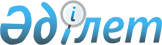 Об организации общественных работ в Есильском районе на 2010 год
					
			Утративший силу
			
			
		
					Постановление акимата Есильского района Акмолинской области от 28 января 2010 года № А-1/20. Зарегистрировано Управлением юстиции Есильского района Акмолинской области 2 марта 2010 года № 1-11-114. Утратило силу - постановлением акимата Есильского района Акмолинской области от 24 декабря 2010 года № А-12/381

      Сноска. Утратило силу - постановлением акимата Есильского района Акмолинской области от 24.12.2010 № А-12/381      В соответствии с Законами Республики Казахстан от 23 января 2001 года «О местном государственном управлении и самоуправлении в Республике Казахстан», 23 января 2001 года «О занятости населения»,пунктами 7, 8 Правил организации и финансирования общественных работ, утвержденных Постановлением Правительства Республики Казахстан от 19 июня 2001 года № 836, акимат Есильского района ПОСТАНОВЛЯЕТ:



      1. Организовать общественные работы в Есильском районе на 2010 год.



      2. Утвердить прилагаемый перечень организаций, виды, объемы, условия общественных работ, размеры оплаты труда и источники их финансирования по Есильскому району на 2010 год.



      3. Признать утратившим силу Постановление акимата Есильского района «Об организации общественных работ в Есильском районе на 2009 год» от 12 января 2009 года № а-1/39 (зарегистрированное в реестре государственной регистрации нормативных правовых актов под № 1-11-98, опубликованное 13 февраля 2009 года в районной газете «Жаңа Есіл»).



      4. Контроль за исполнением настоящего постановления акимата Есильского района возложить на заместителя акима Есильского района Агымбаеву С.К.



      5. Настоящее постановление вступает в силу со дня государственной регистрации в Управлении юстиции Есильского района и вводится в действие со дня официального опубликования.      Аким Есильского

      района                                     С.Ерин

Утверждено

постановлением акимата

Есильского района

от 28 января 2010 года № А-1/20      Сноска. Приложение в редакции постановления акимата Есильского района Акмолинской области от 26.03.2010 № А-3/75 (порядок введения в действие см. п. 3) ПЕРЕЧЕНЬ

организаций, виды, объемы, условия общественных работ, размеры оплаты труда и источники их финансирования по Есильскому району на 2010 годпродолжение таблицы
					© 2012. РГП на ПХВ «Институт законодательства и правовой информации Республики Казахстан» Министерства юстиции Республики Казахстан
				№Наименование организацийВиды общественных работОбъем общественных работ1Государственное учреждение «Аппарат акима города Есиль»Подворный обходПомощь в обработке документов, помощь в работе с социальными картами.Курьерская работа100 дворов50 документов

 

 50 документов2Государственное коммунальное предприятие на праве хозяйственного ведения «Есильское городское коммунальное хозяйство» при аппарате города ЕсильУборка территорииОказание помощи в ремонтных работах525 квадратных метров

200 квадратных метров3Государственное учреждение «Аппарат Акима Есильского района»Помощь в обработке документовКурьерская работа50 документов50 документов4Государственное учреждение «Аппарат Акима Зареченского сельского округа»Уборка территорииКурьерская работа525 квадратных метров

50 документов5Государственное учреждение «Аппарат Акима Двуреченского сельского округа»Помощь в обработке документов, помощь в работе с социальными картами.Уборка территории50 документов

 

 525 квадратных метров6Государственное учреждение «Аппарат Акима Биртальского сельского округа»Подворный обходПомощь в обработке документов, помощь в работе с социальными картами.Курьерская работаУборка территории100 дворов50 документов

 

 50 документов 525 квадратных метров7Государственное учреждение «Аппарат Акима Красивинскогосельского округа»Подворный обходПомощь в обработке документов, помощь в работе с социальными картами.Курьерская работаУборка территории100 дворов50 документов

 

 50 документов525 квадратных метров8Государственное учреждение «Аппарат Акима Знаменского сельского округа»Подворный обходПомощь в обработке документов, помощь в работе с социальными картами.Курьерская работаУборка территории100 дворов50 документов

 

 50 документов525 квадратных метров9Государственное учреждение «Аппарат Акима Красногорского поселкового округа»Подворный обходПомощь в обработке документов, помощь в работе с социальными картами.Курьерская работаУборка территории100 дворов50 документов

 

 50 документов525 квадратных метров10Государственное учреждение «Аппарат Акима села Аксай»Подворный обходПомощь в обработке документов, помощь в работе с социальными картами.Курьерская работаУборка территории100 дворов50 документов

 

 50 документов525 квадратных метров11Государственное учреждение «Аппарат Акима села Бузулук»Подворный обходПомощь в обработке документов, помощь в работе с социальными картами.Курьерская работаУборка территории100 дворов50 документов

 

 50 документов525 квадратных метров12Государственное учреждение «Аппарат Акима села Ейское»Подворный обходПомощь в обработке документов, помощь в работе с социальными картами.Курьерская работаУборка территории100 дворов50 документов

 

 50 документов525 квадратных метров13Государственное учреждение «Аппарат Акима села Жаныспай»Подворный обходПомощь в обработке документов, помощь в работе с социальными картами.Курьерская работаУборка территории100 дворов50 документов

 

 50 документов525 квадратных метров14Государственное учреждение «Аппарат Акима села Интернациональ-

ное»Подворный обходПомощь в обработке документов, помощь в работе с социальными картами.Курьерская работаУборка территории100 дворов50 документов

 

 50 документов525 квадратных метров15Государственное учреждение «Аппарат Акима села Караколь»Подворный обходПомощь в обработке документов, помощь в работе с социальными картами.Курьерская работаУборка территории100 дворов50 документов

 

 50 документов525 квадратных метров16Государственное учреждение «Аппарат Акима села Ковыльное»Подворный обходПомощь в обработке документов, помощь в работе с социальными картами.Курьерская работаУборка территории100 дворов50 документов

 

 50 документов525 квадратных метров17Государственное учреждение «Аппарат Акима села Курское»Подворный обходПомощь в обработке документов, помощь в работе с социальными картами.Курьерская работаУборка территории100 дворов50 документов

 

 50 документов525 квадратных метров18Государственное учреждение «Аппарат Акима села Московское»Подворный обходПомощь в обработке документов, помощь в работе с социальными картами.Курьерская работаУборка территории100 дворов50 документов

 

 50 документов525 квадратных метров19Государственное учреждение «Аппарат Акима села Орловка»Подворный обходПомощь в обработке документов, помощь в работе с социальными картами.Курьерская работаУборка территории100 дворов50 документов

 

 50 документов525 квадратных метров20Государственное учреждение «Аппарат Акима села Раздольное»Подворный обходПомощь в обработке документов, помощь в работе с социальными картами.Курьерская работаУборка территории100 дворов50 документов

 

 50 документов525 квадратных метров 21Государственное учреждение «Аппарат Акима села Речное»Подворный обходПомощь в обработке документов, помощь в работе с социальными картами.Курьерская работаУборка территории100 дворов50 документов

 

 50 документов525 квадратных метров22Государственное учреждение «Аппарат Акима села Свободное»Подворный обходПомощь в обработке документов, помощь в работе с социальными картами.Курьерская работаУборка территории100 дворов50 документов

 

 50 документов525 квадратных метров23Государственное учреждение «Аппарат Акима села Сурган»Подворный обходПомощь в обработке документов, помощь в работе с социальными картами.Курьерская работаУборка территории100 дворов50 документов

 

 50 документов525 квадратных метров24Государственное учреждение «Аппарат Акима села Ярославка»Подворный обходПомощь в обработке документов, помощь в работе с социальными картами.Курьерская работаУборка территории100 дворов50 документов

 

 50 документов525 квадратных метров25Государственное учреждение «Аппарат Акима села ЮбилейныйПодворный обходПомощь в обработке документов, помощь в работе с социальными картами.Курьерская работаУборка территории100 дворов50 документов

 

 50 документов525 квадратных метров№Условия общественных работРазмеры оплаты трудаИсточник финансирования1Трудовой договорНе менее минимальной заработной платырайонный бюджет2Трудовой договорНе менее минимальной заработной платырайонный бюджет3Трудовой договорНе менее минимальной заработной платырайонный бюджет4Трудовой договорНе менее минимальной заработной платырайонный бюджет5Трудовой договорНе менее минимальной заработной платырайонный бюджет6Трудовой договорНе менее минимальной заработной платырайонный бюджет7Трудовой договорНе менее минимальной заработной платырайонный бюджет8Трудовой договорНе менее минимальной заработной платырайонный бюджет9Трудовой договорНе менее минимальной заработной платырайонный бюджет10Трудовой договорНе менее минимальной заработной платырайонный бюджет11Трудовой договорНе менее минимальной заработной платырайонный бюджет12Трудовой договорНе менее минимальной заработной платырайонный бюджет13Трудовой договорНе менее минимальной заработной платырайонный бюджет14Трудовой договорНе менее минимальной заработной платырайонный бюджет15Трудовой договорНе менее минимальной заработной платырайонный бюджет16Трудовой договорНе менее минимальной заработной платырайонный бюджет17Трудовой договорНе менее минимальной заработной платырайонный бюджет18Трудовой договорНе менее минимальной заработной платырайонный бюджет19Трудовой договорНе менее минимальной заработной платырайонный бюджет20Трудовой договорНе менее минимальной заработной платырайонный бюджет21Трудовой договорНе менее минимальной заработной платырайонный бюджет22Трудовой договорНе менее минимальной заработной платырайонный бюджет23Трудовой договорНе менее минимальной заработной платырайонный бюджет24Трудовой договорНе менее минимальной заработной платырайонный бюджет25Трудовой договорНе менее минимальной заработной платырайонный бюджет